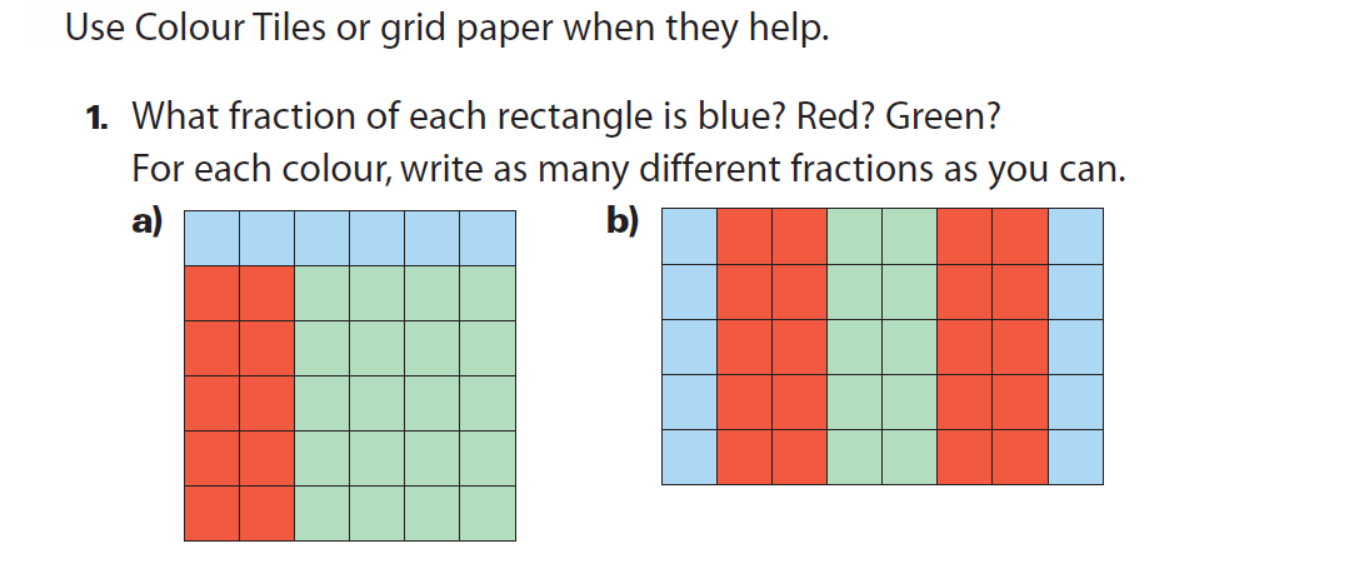 (I would like at least 2 equivalent fractions for each colour)ColourFractionEquivalent Fraction 1Equivalent Fraction 21a) Blue1a) Red1a) Green1b) Blue1b) Red1b) Green